                           November 2017 Menu -Sarnia**Please inform a staff upon arrival if you intend on purchasing lunch. If you will be arriving later than 11:00am please give us a call to let us know that you will be joining us for lunch.**(519) 491-2668Monday TuesdayWednesdayThursdayFriday1Southwest Chicken Salad & Roll2Lasagna, Caesar Salad & Roll3Goolash Casserole& Bun6Grilled Pastrami on Rye & Tomato Soup7Chicken Caesar Salad& Breadstick8Turkey Pot Pies& Salad9Belgian Waffles& Fruit10Chicken Stew& Roll13Chicken Burgers& Veggies14Egg Salad Wraps& Fruit15Taco Salad16Chicken, Rice& Veggie17Pulled Pork on a Bun& Coleslaw20Stuffed Chicken Breasts, Potato Wedges & Veggie21Berry Spinach Chicken Salad & Jell-O22Sloppy Joes& Salad23French ToastBacon & Oranges24Mexican Lasagna& Salad27Blueberry Pancakes, Turkey Bacon & Fruit28Philly Cheese Steak& Pudding29Chicken Wraps& Jell-O30Pizza & Birthday Cake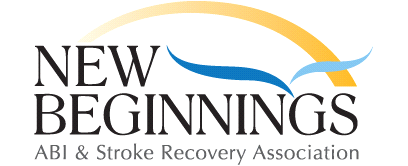 